Joyeux Noël 	Le Père Noël		Une bûche au chocolat	Un lutin				Une boule 	Un bonhomme de neige	Un cadeau		Un sapin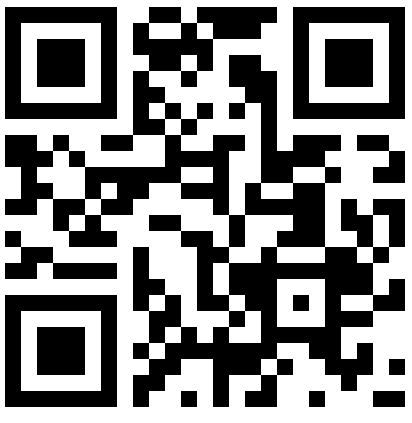 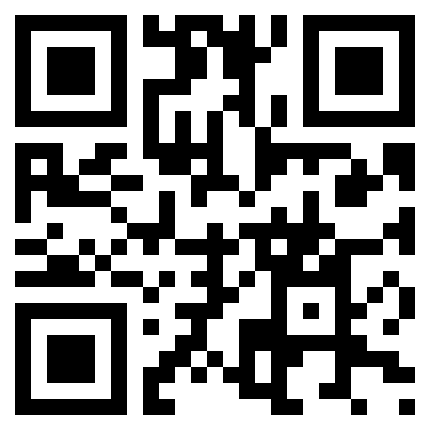 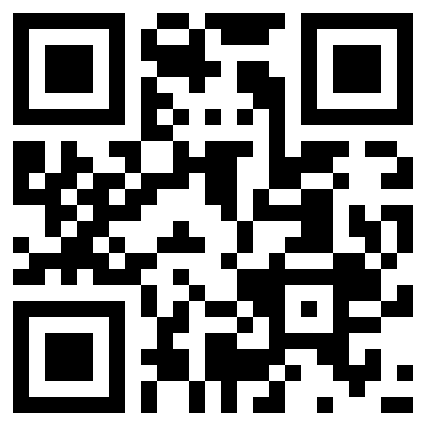 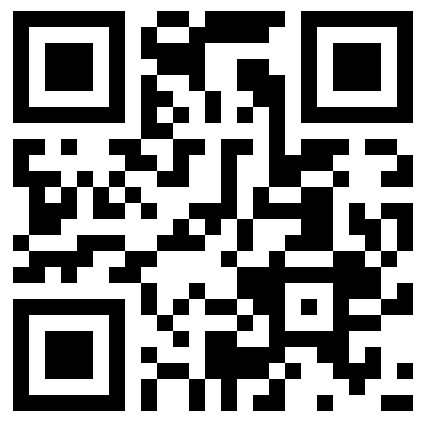 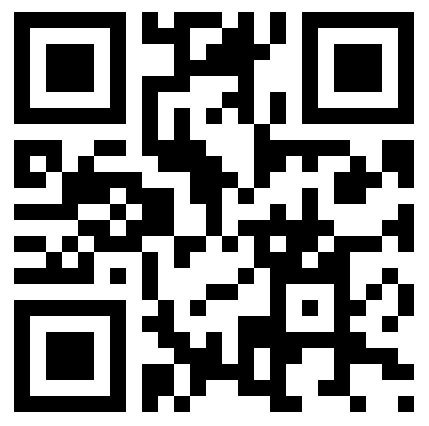 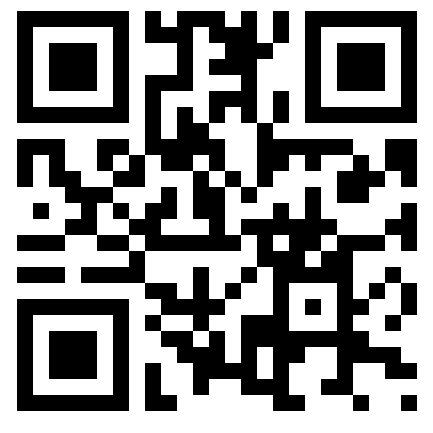 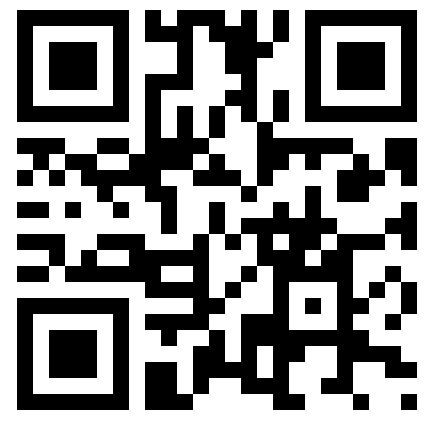 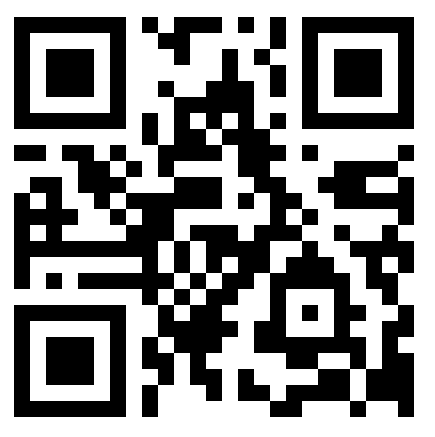 